BREAKFAST SANDWICHESserved with potato pancake, diced potatoes, or fresh fruitEGG SANDWICH 13.0choice of bacon, sausage links, ham, sausage patties, turkey bacon or turkey sausage links, choice of american, mozzarella, cheddar, swiss, havarti, or pepper jack cheesechoice of toast, croissant, biscuit, english muffin or (bagel +1.0)BREAKFAST BURRITO 13.5| scrambled eggs, chorizo, avocado, pepper jack, & jalapeno wrapped in a tortilla with sour cream & salsa on the side (spicy)FARM FRESH EGGSserved with hash browns or diced potatoes & pancakes, toast, or biscuit TWO EGGS AND PROTEIN 13.0 | choice of applewood smoked bacon, sausage, fire smoked pit ham, turkey bacon, turkey sausage or smoked sausageCORNED BEEF HASH & EGGS 14.5 | with hash browns o’brien COUNTRY FRIED STEAK & EGGS 14.5 | fried breaded steak topped with sausage gravy SKIRT STEAK & EGGS (market price) | seasoned, char-grilled, choice cut or better, 10 oz angus skirt steak.OMELETES served with hash browns or diced potatoes & pancakes, toast, or biscuit VEGETARIAN 14.0 | spinach, broccoli, mushroom, pepper, tomato, mozzarella WESTERN 14.0 | ham, pepper, onion, american cheese GREEKTOWN 14.5 | rotisserie gyros, tomato, onion, feta cheese & a side of tzatziki sauce FLAMENCO 14.5 | chorizo, jalapeno, onion, tomato, avocado, cilantro, cotija cheese, & salsa on the sidePOWERHOUSE 14.5 | egg whites, grilled chicken, mushroom & spinachMEAT-A-TARIAN 14.5 | bacon, ham, & sausageLOUISIANA 14.5 | andouille sausage, jalapeño, onion, & pepper jack cheeseBREAKFAST BOWLSlayered over potatoes with 2 eggs. Includes pancakes, toast, or biscuit GARDEN BOWL 14.0 | avocado, green pepper, onion, tomato, mushroom & mozzarellaOLE’IN A-ROUND 14.5 | chorizo, jalapeno, onion, avocado, & pepper jack cheeseHASHIN’ A-ROUND 14.5 | corned beef hash, green pepper, onion & cheddarSKIRTIN’ A-ROUND 19.0 | grilled skirt steak, onion, mushroom, & mozzarellaTEXAN BOWL 14.5 | grilled chicken, green pepper, onion & pepper jack cheeseCOUNTRY BOWL 14.5 | smoked sausage, green pepper, onion, american cheese & a side of sausage gravyCAJUN BOWL 16.5 | spicy cajun seasoned shrimp, andouille sausage, onion, jalapeño, cilantro, cheddar & pepper jack cheeses over slow cooked grits*CREATE YOUR OWN OMELET, SCRAMBLE, OR BOWL 9.0served with hash browns or diced potatoes & pancakes, toast, or biscuit MEAT 2.5 ea. | bacon, sausage links, ham, sausage patties, turkey bacon, turkey sausage links, andouille sausage, chorizo, smoked sausage, gyros, chicken or (skirt steak 8.0) VEGGIE 1.5 ea. | onion, mushroom, spinach, tomato, broccoli, green pepper, olives, jalapeno or (avocado 2.25) CHEESE 1.5 ea. | american, mozzarella, cheddar, swiss, havarti, or pepper jack |	feta 2.0 | cotija 2.0SAUCE sausage gravy 2.5 | hollandaise 1.5 |salsa 1.0 | tzatziki 1.0 | sour cream 1.0BENEDICTS served with fresh fruit or potatoesCLASSIC 13.5 | a muffin topped with canadian bacon, poached eggs & hollandaise sauceRAZORBACK 13.5 | a biscuit topped with sausage patties, poached eggs, & country gravyFLORENTINE 13.5 | a muffin topped with fresh sautéed spinach, tomato, shredded cheddar cheese, poached eggs, & hollandaise sauce NORWEGIAN 15.5 | a muffin with smoked salmon, poached eggs, & dill hollandaise sauce KILLARNEY 14.5 | potato pancakes topped with corned beef hash, poached eggs & hollandaise sauceEGGSTRODINARESAVOCADO SALMON TOAST 15.5 |open faced grilled sourdough, one piece topped with dill cream & smoked salmon, the other piece topped with smashed avocado & poached eggs, everything finished with balsamic reduction & parmesan. Served with fresh fruit.2 x 2 x 2 (12.5) | 2 eggs, 2 bacon, 2 sausage links, & choice of pancakes, french toast, ½ waffle, cinnamon swirl french toast, 2 crepes, biscuit, or toastBREAKFAST TACOS 13.5 | (3) corn tortillas, scrambled eggs, chorizo, cilantro, cotija cheese avocado & salsa on the side. Choice of hash browns or diced potatoesBICUITS & GRAVY 10.0 | delicious buttermilk biscuits and house made sausage gravy. Add 2 eggs +3.0CROQUE MADAME 13.5 |open faced grilled sourdough, smoked ham, havarti, cheddar & 2 sunny side up eggs on top. With fresh fruit or potatoesCHILAQUILES 13.0| sauteed house made chips & salsa verde, topped with onion, avocado, cotija cheese & 2 eggs.  Add chicken or chorizo +2.5 | Add skirt steak +8.0PANCAKES THE ORIGINAL BUTTERMILK (4) 10.0 | served with whipped butter and syrup   Gluten free +1.5Add strawberries, blueberries, bananas, cinnamon apples, pecans, or chocolate chips +3.0 each. Pure vermont maple syrup (1.7oz bottle) +2.5STRAWBERRY CHEESECAKES 13.0 | layered in sweet mascarpone cream cheese, topped with strawberries, graham cracker crumbles & drizzled with strawberry sauce OREO PANCAKES 13.0 | pancakes layered in sweet creamy filling & topped with oreo crumbles & vanilla drizzlePOTATO PANCAKES 11.0 | house made & served with sour cream & apple sauceFRENCH TOASTFRENCH TOAST 10.0 | 3 pieces of sweet thick sliced challah bread dipped in our special batter and served with whipped butter & syrupAdd strawberries, blueberries, bananas, or cinnamon apples +3.0 each. Pure vermont maple syrup (1.7oz bottle) +2.5STUFFED FRENCH TOAST 13.0 | two thick pieces filled with sweet cream cheese with choice of glazed strawberries, blueberry compote or sautéed apples CRUNCH FRENCH TOAST 13.5 | thick french toast coated in crushed frosted flakes, topped with fresh strawberries, blueberries, bananas, and drizzled vanilla sauce BANANA BREAD FRENCH TOAST 12.5 | bakery fresh banana nut bread dipped in our special batter, topped with caramelized bananas and pecansCREPES CREPES 10.0 | powdered sugar, syrup & butterAdd strawberries, blueberries, bananas, or cinnamon apples +3.0 each. Pure vermont maple syrup (1.7oz bottle) +2.5NUTELLA CREPES 13.5 | with fresh strawberries, bananas and hazelnut spread CREPES PARFAIT 13.5 | topped with fresh strawberries, blueberries, vanilla greek yogurt & granolaSCRAMBLED CREPES 13.5 | filled with scrambled eggs, ham, and cheddar TRIPLE BERRY CREPES 13.5 |with sweet creamy filling and topped with fresh raspberries, blueberries & strawberriesWAFFLESSIMPLY BELGIAN 10.0 | served with whipped butter and syrup.   Gluten free +1.5Add strawberries, blueberries, bananas, pecans, chocolate chips or cinnamon apples +3.0 each. Pure vermont maple syrup (1.7oz bottle) +2.5CHICKEN & WAFFLE 14.5 | topped with chicken tenders & 2 strips of baconCHURRO WAFFLE 13.5 | fried waffle coated in cinnamon sugar & topped with vanilla ice cream & chocolate or strawberry drizzleBANANAS FOSTER WAFFLE 13.0 | topped with caramelized bananas & pecansHEALTHY SIDEKETO BOWL 15.0 | grilled chicken, bacon, tomato, onion, broccoli & cheddar layered over cauliflower rice & topped with 2 eggs. Includes side of cottage cheese, or strawberries. Create Your Own Keto Bowl $10.0 plus ingredientsOLD FASHIONED OATMEAL 6.5 | with milk & brown sugarAdd strawberries blueberries, bananas, walnuts, or raisins +1.25 per ingredientHEALTHY START 12.5 | poached eggs on a toasted english muffin, cottage cheese & fresh fruitGREEK YOUGURT PARFAIT 9.0 | vanilla greek yogurt, granola, strawberries, blueberries & honey on the sideHEALTHY SCRAMBLER 12.5 | egg whites, mushrooms, & spinach. Includes choice of sliced tomatoes or fruit & english muffinSENIOR MENUSENIOR 1-2-3  (10.5) | 1 egg, 2 pancakes or thin french toast & 3 bacon or sausages SENIOR WAFFLE 10.5 | ½ waffle with choice of strawberry, blueberry, or banana topping. Includes 2 bacon or 2 sausage linksSENIOR CREPES 10.5 | 2 crepes with choice of strawberry, blueberry, or banana topping. Includes 2 bacon or 2 sausage linksSENIOR 2 EGG OMELET 10.5 | ham & american cheese with hash browns & toast½ SANDWICH & SOUP 10.5 | choice of smoked ham, roast turkey, BLT, tuna salad, egg salad, or chicken salad. Add Fries +1. Upgrade your soup to a salad +1.5 SIDESBACON, SAUSAGE, HAM, TURKEY BACON OR LINKS 5.0TOAST or ENGLISH MUFFIN butter & jam 3.0GLUTEN FREE TOAST 3.5BAGEL & CREAM CHEESE 3.75HASH BROWNS | DICED POTATOES | GRITS | FRENCH FRIES 4.0ONE EGG 1.75FRUIT CUP 3.5 | FRUIT BOWL 6.5CUP OF SOUP 4.0 | BOWL OF SOUP 5.0 CARRY-OUT SOUPS | 12 oz CUP 4.0 | 32 oz QUART 9.0* indicates variationupgrade potatoes to fresh fruit +1.75                                                    egg whites +1.5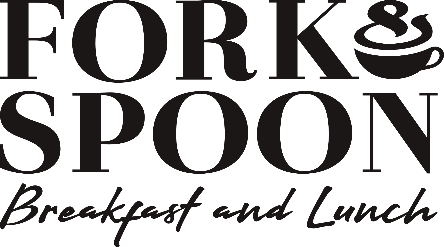 BURGERS½ pound angus steak burger on a brioche bun with fries & soup. Upgrade fries to onion rings +1.5CHEESEBURGER 13.5 | american cheese.  Add bacon +1.5| Add an egg +1.25AVOCADO BACON CHEESEBURGER 15.0 | choice of cheesePATTY MELT 13.5 | grilled onions & american cheese on grilled rye*MUSHROOM & SWISS BURGER 14.0 | fresh sauteed mushroomsPHILLY BURGER 14.5 | grilled green peppers, mushrooms & onions with mozzarellaBACKYARD BURGER 14.5 | cheddar cheese, crisp bacon, onion ring & bbq sauceSOUTHWEST BURGER 14.5 | grilled jalapenos, bacon & pepper jack cheeseTURKEY BURGER SUPREME 14.5 | 1/3 lb* turkey patty, cheddar cheese, turkey bacon & avocadoHAND-HELDS served with cup of soup and fries. Upgrade fries to onion rings +1.5BUFFALO CHICKEN SANDWICH 14.0 | a spicy crispy chicken fillet topped with blue cheese crumbles on a brioche bun & served with blue cheese or ranch dressingMALIBU CHICKEN 14.5 | a grilled chicken breast topped with bacon, swiss cheese, sliced avocado, and herb mayo, and served on a buttery croissantREUBEN 14.5 | corned beef, sauerkraut, 1000 island dressing and swiss cheese served on grilled marble rye bread FRENCH DIP 14.0 | tasty slices of house roasted tri tip on french bread with au jus for dippingMONTE CRISTO 14.0 | smoked ham and roast turkey with melted swiss on golden brown french toast SKIRT STEAK SANDWICH (market price) | char-grilled, choice cut or better, 10oz angus skirt steak with sautéed mushrooms and onions on grilled garlic french bread.ULTIMATE GRILLED CHEESE 11.0 | choice of three cheeses: american, mozzarella, cheddar, swiss, or pepper jack cheese SHRIMP TACOS 14.0 | grilled seasoned shrimp, avocado, tomato, onion, cilantro, cotija cheese. Salsa & sour cream on the side TUNA, CHICKEN OR EGG SALAD 12.0 | house made and served on white or whole grain wheat DELI CROISSANT 14.0 | choice of smoked ham, roast turkey, BLT, tuna salad, egg salad, or chicken salad & choice of cheese½ SANDWICH & SOUP 10.5 | choice of smoked ham, roast turkey, BLT, tuna salad, egg salad, or chicken salad. Add Fries +1 Upgrade your soup to a salad +1.5WRAPS served with fries & soup. Upgrade fries to onion rings +1.5SOUTHWEST WRAP 14.0 | grilled chicken breast, mozzarella cheese, bacon, lettuce, tomato & avocado wrapped in a spinach tortilla with salsa on the sideBUFFALO CHICKEN WRAP 14.0 | fried chicken strips, spicy buffalo sauce, tomato, bleu cheese, lettuce, wrapped in a flour tortilla with ranch dressing on the side, CHICKEN CAESAR WRAP 14.0 | grilled chicken, lettuce, & parmesan cheese wrapped in a flour tortilla with caesar dressing on the sideGREEK WRAP 14.0 | grilled chicken breast, tomato, red onion, and feta cheese wrapped in a flour tortilla with vinaigrette dressing on the sideVEGGIE WRAP 13.5 | mozzarella cheese, onion, green pepper, lettuce, tomato, and avocado, wrapped in a spinach tortilla with choice of dressing CLUBS served with fries & soup. Upgrade fries to onion rings +1.5TURKEY CLUB 14.0 | oven roasted turkey, bacon, lettuce, tomato, and mayo on white or whole grain toast BLT CLUB 14.0 | bacon, lettuce, tomato, and mayo on white or whole grain toast NAPA VALLEY CLUB 14.5 | grilled chicken breast, avocado, bacon, lettuce, tomato, herb mayo on whole grain or white toast PANINISserved with fries & soup. Upgrade fries to onion rings +1.5CHICKEN SPINACH PANINI 14.0 | oven roasted tomato, mozzarella, herb mayo, grilled country sourdough ROASTED VEGGIE PANINI 14.0 | eggplant, zucchini, red and yellow peppers, mushroom, mozzarella, herb mayo on grilled country sourdough OPEN FACEDHOT TURKEY 14.0 | oven roasted turkey topped with turkey gravy & served with mashed potato and gravy HOT BEEF 14.0 | roasted tri tip topped with brown gravy & served with mashed potato and gravyQUESADILLASserved with french fries & a cup soup. Upgrade fries to onion rings +1.5STEAK QUESADILLA 19.0 | grilled skirt steak, mushroom, onion, mozzarella & cheddarCHICKEN QUESADILLA 14.0 | grilled chicken, bacon, tomato, mozzarella & cheddarVEGGIE QUESADILLA 13.5 | avocado, mushroom, green pepper, onion, tomato, mozzarella & cheddarSALADSSTRAWBERRY PATCH 14.0 | grilled chicken breast, mixed greens, strawberries, crumbled feta cheese, red onion, pecans & hardboiled eggCOBB SALAD 14.0 | chicken breast, mixed greens, avocado, bacon, tomato, cucumber, blue cheese, & hardboiled eggSHRIMP & AVOCADO 15.0 | grilled seasoned shrimp, mixed greens, avocado, tomato, red onion, cucumber & hardboiled eggJULIENNE SALAD 13.5 | smoked ham, roast turkey breast, swiss & american cheese over mixed greens, tomato, cucumber, red onion, green pepper, & a hardboiled eggGREEK SALAD 13.5 | mixed greens, tomatoes, cucumbers, green pepper, red onion, hardboiled egg, pepperoncini, greek olives, oregano, feta & anchoviesGRILLED CHICKEN SALAD 13.5 | grilled seasoned chicken breast, mixed greens, tomato, cucumber, red onion, green pepper, & hardboiled eggCHICKEN CAESAR SALAD 13.5 |grilled chicken, hearts of romaine, tomato, croutons, hardboiled egg & Caesar dressing. SOUP & SALAD COMBO 10.0 | a bowl of homemade soup and a house salad. Upgrade your salad to a smaller portion of our specialty salads above +4.0FRESH FRUIT PLATE 14.0 | seasonal fruit, vanilla greek yogurt & pecans on the side STUFFED COOL PLATE 14.0 | garnished with veggies, cottage cheese, fresh fruit, egg, and toastchoice of avocado, tomato, or cantaloupechoice of tuna salad or chicken salad DRINKS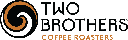 COFFEE 3.25 | Two Brothers Coffee Roasters ORGANIC HOT TEA 3.5 | assam black, earl grey, chamomile, alpine berry, or green HOT CHOCOLATE 3.5 MILK 3.0ALMOND MILK 3.5 CHOCOLATE MILK 3.25 PEPSI SOFT DRINKS with refill 3.25 ORGANIC ICED TEA 3.5 JUICES SMALL 8oz or LARGE 12oz ORANGE JUICEsmall 3.75 | large 4.75 CRANBERRY, APPLE, TOMATO OR GRAPEFRUIT JUICE small 3.0 | large 4.0MILK SHAKES 5.0VANILLA, STRAWBERRY, CHOCOLATE, or OREO BLENDED ICED LATTE 6.5Get your refreshing coffee fix topped with whipped creamCARAMEL, MOCHA, VANILLA, SPICED CHAI TEA or PUMPKIN SPICE (SEASONAL)FRUIT SMOOTHIES 6.5Made with all-natural purees or fresh fruits. No added sugar (contains milk)BLOOMING BERRY raspberry, strawberry, & blueberryHARVEST GREENS dark green leafy powerhouses like kale and spinach coupled with apples, kiwis, pineapples, bananas, and lemongrass for a vibrant interplay of dueling sweet and tart flavorsMELLOW MANGO mangos & a hint of bananaSTRAWBERRY & BANANASUMMER STRAWBERRYALOHA pineapple, coconut & bananaADULT DRINKSBLOODY MARY 9.5 | featuring Tito’sSCREWDRIVER 9.5 | large orange juice & a shot Tito’sRASPBERRY VODKA LEMONADE 9.5 | raspberry liqueur & Tito’sCLASSIC MIMOSA 9.5 | OJ & sparkling wineSTRAWBERRY MIMOSA 9.5 | house made strawberry reduction LAVENDER LEMONADE MIMOSA 9.5 | lavender infused simple syrup & lemonadeCRANBERRY MIMOSA 9.5| cranberry juice & sparkling wineBAILEY’S IRISH COFFEE 8.0 | topped with whipped cream & cinnamon sugarBOTTLED BEER 3.5 | corona or miller lite